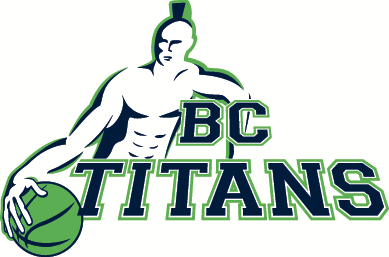 AFMELDFORMULIERGeacht bestuur langs deze weg wil ik mij afmelden als lid van BC Titans.Voornaam:          	    Tussenvoegsel:       Achternaam:       Opzeggen tijdens het seizoen betekent dat nog één volledige maand contributie zal worden ingehouden. De afdrachten aan de NBB dienen voor het gehele seizoen te worden voldaan .(zie contributieoverzicht op http://www.bctitans.nl/)We verzoeken je dit formulier te downloaden, digitaal (in WORD) in te vullen en vervolgens ondertekend aan je trainer of een bestuurslid te geven.Alleen ondertekende formulieren worden behandeld.Zolang er geen formele opzegging is ontvangen wordt de contributie ingehouden! Je opzegging wordt altijd met een e-mail bevestigd met daarin de einddatum van je lidmaatschap.De reden van opzeggen is:  Studie/werk  Geen interesse meer  Andere sport gaan beoefenen  Naar andere Basketbalvereniging*  Anders, nl:      * Schuldvrijverklaring t.b.v. overstap naar een andere vereniging wordt geregeld in Sportlink en kan alleen worden toegekend indien alle financiële verplichtingen zijn nagekomen!Let op: Jonger dan 18jaar? Laat dan een van je ouders/verzorgers ondertekenen.Plaats: 	     		Datum: 	7 februari 2020Naam:	                                                       Handtekening:  …………………………………………………………….